Protokoll Skebokvarns Bygderåd den 18 maj 2021 kl. 10,00 -1200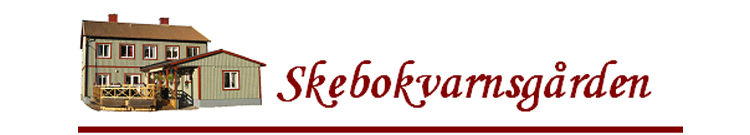 Närvarande:, Sten Elofson, Anne-Marie Eriksson, Karin Lidström och Monica Andersson. Monica Åkerblom, Inga Lönn och Gudrun Lindgren.Mötets öppnande: Ordförande Monica Andersson hälsade ledamöterna välkomna till dagens styrelsemöte och förklarade mötet för öppnat.Till protokolljusterare valdes: Monica ÅkerblomFöregående protokoll: godkändes och lades till handlingarna.Inkommen post: Länsbygderådet ang. Årsting i maj, Bygdegårdarnas Riksförbund nyhetsbrev nr.4, Telefon från bibliotekschefen ang. besök den 18 maj kl. 11.00, Flens kommun ang. synpunkter på ”rivkarta” om Båven, Bygdegårdarnas Riksförbund ang. krisstöd, Förfrågan om samarbete med Kulturens Bildningsförbund tackat nej.Information:Bokningarna: Gicks igenom. Stambyten: Monica A. har rådfrågat Bygdegårdarnas Riksförbund om Boverket kan vara med och delfinansiera stambyten, men vi avvaktar.Skylten: Monica A. tar med skylten till Maskincenter och ber dem svetsa den när hon ska serva åkgräsklipparen.Fönstertvätt: Avvaktar.Loppisrunda: Monica A. gav en lägesrapport om vilka som är anmälda. När första datumet är genomfört behövs en utvärdering.Bullerdämpande åtgärder: Monica har varit i kontakt med Trafikverket och de säger att det är aktuellt tidigast 2023.Överklagan hos Förvaltningsrätten: Monica A. har varit i kontakt med dem och de säger att de har mycket att göra så det tar sin tid.Diskussion:EkonominMonica gav lägesbild och det ser bra ut.Fastighetsskötsel prioriteringTas upp på årsmötet.Inköpsbehov:  Blomlådor till verandan behöver inköpas.Beslut: Styrelsen beslutade att uppdra till Monica A. att inköpa träolja och penslar.Styrelsen beslutade att ha ett möte den 9 juni kl. 18,00 och bjuda in de som var med på loppisrundan den 6/6 för en gemensam utvärdering och ställningstagande inför den 4/7 och 1/8.Styrelsen beslutade att uppdra till Monica A. att inköpa blomlådor till altanen och lämpliga växterStyrelsen beslutade att nästa styrelsemöte blir den 22/6-21 kl. 10,00Mötets avlutning: Ordföranden Monica Andersson tackade ledamöterna för visat intresse därefter avslutades mötet.Vid protokollet				Justeras:Sten Elofson				Monica ÅkerblomEfter mötet fick vi besök av bibliotekarien Åsa Nilsson från Flens Bibliotek som berättade om vad de kan erbjuda.De kan komma ut förslagsvis en gång i månaden ca.2 timmar vi föreslog att tisdagar kan vara bra.Vi föreslog Monica Åkerblom som kontaktperson.Åsa återkommer den 24 maj kl. 11,00 till läsecirkeln för en dialog.